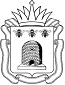 УПРАВЛЕНИЕ ОБРАЗОВАНИЯ И НАУКИТАМБОВСКОЙ ОБЛАСТИПРИКАЗО проведении областного конкурса учебно-исследовательских работ учащихся «Детские исследования – великим открытиям»В целях выявления и поддержки одаренных детей в области изучения научно-технических, гуманитарных дисциплин, исследовательской деятельности ПРИКАЗЫВАЮ:Тамбовскому областному государственному бюджетному образовательному учреждению дополнительного образования «Центр развития творчества детей и юношества» (Долгий) (по согласованию), структурному подразделению федерального государственного бюджетного образовательного учреждения высшего образования «Тамбовский государственный технический университет» – Политехнический лицей-интернат (Маренкова) в период             с 1 февраля по 16 апреля 2022 года провести областной конкурс учебно-исследовательских работ учащихся «Детские исследования – великим открытиям» (далее – Конкурс).Утвердить положение о проведении Конкурса (приложение №1).Утвердить состав организационного комитета и жюри Конкурса (приложение №2).Рекомендовать руководителям органов местного самоуправления, осуществляющих управление в сфере образования, руководителям подведомственных общеобразовательных организаций обеспечить участие учащихся в Конкурсе.Начальник управления                                                                   Т.П.КотельниковаНачальник отдела дополнительногообразования и воспитания управленияобразования и науки области____________________ Д.В.ТруновРасчет рассылки:          Д.В.Трунов – 1 экз.Политехнический лицей-интернат ФГБОУ ВО «ТГТУ» – 1 экз.ТОГБОУ ДО «ЦРТДЮ» – 1 экз.          Муниципальные органы          управления образованием – эл. почта           30 экз.Подведомственные организацииНа сайтПРИЛОЖЕНИЕ №1УТВЕРЖДЕНОприказом управленияобразования и науки областиот __________ №______Положениео проведении областного конкурса учебно-исследовательских работ учащихся «Детские исследования – великим открытиям»1. Общие положения1.1. Настоящее положение определяет порядок организации и проведения областного конкурса учебно-исследовательских работ учащихся «Детские исследования – великим открытиям» (далее – Конкурс).1.2. Организатором Конкурса является управление образования и науки области.1.3. Организационно-методическое и информационное сопровождение Конкурса осуществляет Тамбовское областное государственное бюджетное образовательное учреждение дополнительного образования «Центр развития творчества детей и юношества» (далее – ТОГБОУ ДО «Центр развития творчества детей и юношества») и структурное подразделение федерального государственного бюджетного образовательного учреждения высшего образования «Тамбовский государственный технический университет» – Политехнический лицей-интернат (далее – Политехнический лицей-интернат).2. Цель и задачи 2.1. Цель:выявление и поддержка способных и одаренных учащихся в области изучения научно-технических, гуманитарных дисциплин и исследовательской деятельности.2.2. Задачи:формирование компетенций в области интеллектуально-творческой деятельности учащихся;пропаганда научных знаний и развитие у учащихся интереса к инженерно-техническому образованию, будущей профессии;мотивация учащихся к дальнейшей исследовательской деятельности.3. Участники 3.1. Участниками Конкурса являются учащиеся 8-х и 9-х классов образовательных организаций области.4. Содержание, порядок организации и сроки проведения4.1. Для участия в Конкурсе учащиеся представляют выполненную самостоятельно или под руководством педагога учебно-исследовательскую работу по одному из направлений:физика;математика;информатика и ИКТ;техника и технология;экономика и бизнес;архитектура и строительство.4.2. Конкурс проводится с 1 февраля по 16 апреля 2022 г. в три этапа:1 этап – муниципальный – с 1 февраля по 13 марта 2022 г.;2 этап – региональный (заочный тур) – с 14 марта по 1 апреля 2022 г.;3 этап – финальный (очный тур) – 16 апреля 2022 г.4.3. Работы направляются до 1 апреля 2022 года в Оргкомитет конкурса по электронному адресу: divo.pli.tstu@yandex.ru или по почтовому адресу: 392032, г.Тамбов, ул.Никифоровская, д. 32, корп. 3. (Политехнический лицей-интернат), тел. 8(4752) 63-03-44.4.4. Для участия в заочном туре Конкурса необходимо заполнить регистрационную форму участника на сайте лицея http://pli.tstu.ru – раздел «Инновационная деятельность» – Конкурс «Детские Исследования Великим Открытиям» («ДИВО») и подать в оргкомитет следующие материалы: 		заявку от образовательной организации в PDF формате (Приложение 1 к положению);		согласие на обработку персональных данных в PDF формате (Приложение 2 к положению);		тезисы учебно-исследовательской работы (обязательно прилагается электронный носитель), в соответствии с требованиями (Приложение 3 к положению);		учебно-исследовательскую работу в соответствии с рекомендациями (приложение 4 к положению).		4.5. Заочный тур регионального этапа предполагает экспертную оценку учебно-исследовательской работы учащихся членами жюри.На основании критериев оценки работ оргкомитет составляет рейтинг участников (рейтинг = набранное количество баллов/максимальное количество баллов х 100%). К участию в очном туре Конкурса допускаются учащиеся, набравшие более 50% от максимального количества баллов на региональном (заочном) этапе. Список участников очного тура определяется на основании протоколов заочного тура. Оргкомитет осуществляет рассылку приглашений на участие в очном туре.4.6. Очный тур предполагает публичную защиту учащимися учебно-исследовательских работ в дистанционном формате (конференция ZOOM). Процедура защиты учебно-исследовательских работ состоит из выступлений участников Конкурса по содержанию работы (5-7 минут) и ответов выступающего на вопросы членов жюри в пределах темы исследования.		Срок проведения очного тура – 16 апреля 2022 года. Начало Конкурса в 10.00 часов. Вход в конференцию участников с 09.30.		4.7. Тезисы, представленные на Конкурс, не возвращаются и не рецензируются.		4.8. Тезисы лучших работ направляются для публикации в сборнике материалов Конкурса. 5. Руководство5.1. Для организации и проведения Конкурса создается Оргкомитет.5.2. Оргкомитет возглавляет председатель. В состав Оргкомитета входят представители ФГБОУ ВО «Тамбовский государственный технический университет», Политехнического лицея-интерната, ТОГБОУ ДО «Центр развития творчества детей и юношества».5.3. Оргкомитет выполняет следующие функции:формирует состав и председателей жюри; организует прием заявок на участие в Конкурсе и их передачу председателям жюри;утверждает форму экспертного листа члена жюри, протокола работы жюри;определяет состав участников очного тура;устанавливает количество призовых мест;утверждает список победителей и призеров Конкурса на основании итоговых протоколов;готовит наградной материал по результатам проведения Конкурса.5.4. Оргкомитет оставляет за собой право в одностороннем порядке вносить изменения и дополнения к настоящему положению со своевременным информированием об этих изменениях и дополнениях на сайте Политехнического лицея-интерната (http://pli.tstu.ru).5.5. Экспертную оценку представленных на Конкурс учебно-исследовательских работ осуществляет жюри.5.6. Работу жюри по каждому направлению возглавляет председатель.5.7. Жюри выполняет следующие функции:оценивает конкурсные работы участников заочного тура Конкурса;составляет протокол по итогам заочного тура Конкурса;осуществляет экспертную оценку публичной защиты исследовательских работ учащихся; составляет протокол по итогам публичной защиты исследовательской работы;определяет победителей и призеров в каждой номинации Конкурса.5.8. При спорных ситуациях председатель жюри имеет право решающего голоса.5.9. Решение жюри является окончательным и изменению, обжалованию и пересмотру не подлежит.6. Критерии экспертной оценки учебно-исследовательских работ6.1. Критерии экспертной оценки заочного тура Конкурса:определение темы работы;формулировка цели и задач исследования, соответствие их теме работы;выдвижение гипотезы;выделение объектов и предмета изучения;описание исследования;оригинальность позиции автора (наличие собственной точки зрения на полученные результаты);обобщение результатов и формулировка выводов.6.2. Критерии экспертной оценки публичной защиты учебно-исследовательских работ учащихся:соответствие содержания работы теме, цели и задачам исследования;структурированность выступления, которая обеспечивает понимание его содержания;обоснованность теоретических и практических выводов;культура выступления (чтение с листа или рассказ, обращенный к аудитории, соблюдение временного регламента сообщения (не более 7 минут);оформление работы (сайт, презентация, плакаты и прочее);глубина и полнота ответов на вопросы.7. Подведение итогов 7.1. Общий балл участников Конкурса складывается из суммы двух оценок – экспертной оценки учебно-исследовательской работы и экспертной оценки защиты работы.7.2. Победители и призеры Конкурса определяются по каждому направлению отдельно.7.3. Участники Конкурса признаются победителями, призерами при условии, что количество набранных ими баллов превышает половину максимально возможных.7.4. Учащиеся, занявшие I место по каждому направлению, награждаются дипломами победителей. Победители могут быть зачислены в Политехнический лицей-интернат без вступительных испытаний.7.5. Учащиеся, занявшие II и III места по каждому направлению, награждаются дипломами призеров. Участие в Конкурсе учитывается при поступлении в Политехнический лицей-интернат в рейтинговой системе.7.6. Учащиеся, работы которых не получили призовых мест, но вызвали повышенный интерес у членов жюри, награждаются грамотами.7.7. Данные об участниках регионального этапа Конкурса в каждой номинации будут внесены в региональный реестр одаренных детей, проявивших способности и таланты по направлению «Наука», Регионального центра по выявлению, поддержке и развитию способностей и талантов у детей и молодежи «Космос» (talant.68edu.ru/reestr).Приложение 1к положениюЗАЯВКАна участие в конкурсе учебно-исследовательских работ учащихся «Детские исследования – великим открытиям»от __________________________________________________________(полное наименование учебного заведения)Руководитель   образовательной организации                                __________________________                                                                      (подпись)                                (Ф.И.О.) Дата, печатьПриложение 2к положениюСогласие родителя (законного представителя) на обработку персональных данных несовершеннолетнего участника областного конкурса учебно-исследовательских работ учащихся «Детские исследования – великим открытиям»(заполняется родителем или опекуном)Я, __________________________________________________________________________,                                                    	   (ФИО родителя или законного представителя)зарегистрированный (-ая) по адресу: _____________________________________________(адрес места регистрации)наименование документа удостоверяющего личность ___________ серия ____ №________________ выдан ____________________________________________________,                                                                                  (когда и кем выдан)являясь родителем (законным представителем) несовершеннолетнего _____________________________________________________________________________, (ФИО несовершеннолетнего)зарегистрированного по адресу:_________________________________________________(адрес места регистрации несовершеннолетнего)_____________________________________________________________________________, на основании_________________________________________________________________,(указать вид документа, подтверждающего полномочие действовать в интересах несовершеннолетнего (паспорт; в случае опекунства указать реквизиты документа, на основании которого осуществляется опека или попечительство, а в случае удостоверения личности, документом, заменяющим паспорт, вписать реквизиты свидетельства о рождении несовершеннолетнего)даю свое согласие на обработку управлению образования и науки Тамбовской области, расположенному по адресу: г.Тамбов, ул.Советская,  д.108, структурному подразделению федерального государственного бюджетного образовательного учреждения высшего образования «Тамбовский государственный технический университет» – Политехнический лицей-интернат, расположенному по адресу г.Тамбов, ул.Никифоровская, д.32, корп.3 (далее – Операторы) персональных данных несовершеннолетнего, относящихся исключительно к перечисленным ниже категориям персональных данных: фамилия, имя, отчество; дата рождения;  домашний адрес; номер телефона (домашний, мобильный); место учебы; класс; информация о конкурсной работе, биометрические данные (фото и видео изображения). Я даю согласие на использование персональных данных несовершеннолетнего исключительно в целях оформления всех необходимых документов, требующихся в процессе организации и проведения областного конкурса учебно-исследовательских работ учащихся «Детские исследования – великим открытиям» (далее – Конкурс), а также последующих мероприятий, сопряженных с Конкурсом.	Настоящее согласие предоставляется мной на осуществление действий в отношении персональных данных несовершеннолетнего, которые необходимы для достижения указанных выше целей, включая (без ограничения) сбор, систематизацию, накопление, хранение, передачу, уточнение (обновление, изменение), использование, распространение и размещение персональных данных в общедоступных источниках (буклеты, публикация в СМИ, в том числе в сети Интернет на сайтах Операторов, на информационных стендах). Я проинформирован, что Операторы гарантируют обработку персональных данных в соответствии с действующим законодательством РФ как неавтоматизированным, так и автоматизированным способами.Данное согласие действует с даты подписания до достижения целей обработки персональных данных, а также на срок, обусловленный архивным законодательством.Данное согласие может быть отозвано в любой момент по моему письменному заявлению. Я подтверждаю, что, давая такое согласие, я действую по собственной воле и в интересах несовершеннолетнего.«____» ___________ 20__ г.                                           _____________ /_________________/                                                                                                         Подпись         Расшифровка подписи                  Приложение 3к положениюТребования к тезисамТезисы – это краткое изложение основных мыслей исследования.Требования к содержанию тезисовОбоснованность актуальности темы работы.Цель и задачи исследования.Краткое изложение основной идеи исследования.Тезисы принимаются на бумажном и электронном носителях.Требования к оформлению тезисов на бумажном носителе.В тезисах обязательно должно быть:1. Направление Конкурса.2. Название работы.3. Фамилия, имя, отчество автора.4. Название учреждения, класс.5. Фамилия, имя, отчество руководителя (должность).6. Текст должен быть представлен в 1-м экземпляре; формат листа – А4, объем – 1 страница.7. Параметры страницы: поля верхнее – 2,5 см, нижнее – 2,5 см, левое – 3,0 см, правое – 1,5 см.8. Шрифт Times New Roman, размер шрифта – 14, межстрочный интервал – полуторный.Требования к оформлению тезисов на электронном носителеФайл 1. Ф _И_О_Заявка_ Направление .DOCУказать сведения об авторах: фамилия, имя, отчество докладчика и руководителя, название доклада, класс, школа, город, е-mail, направление Конкурса.Файл 2. Ф _И_О_ Тезисы _ Направление .DOCТекст не более 1-й страницы формата А-4 Шрифт Times New Roman, размер шрифта – 14, межстрочный интервал – полуторный. Заголовок по центру – жирный, прописной, кегль 14. На следующей строке Ф.И.О. (научный руководитель – соавтор), учреждение, город – курсив строчными. Выравнивание текста – по ширине. Красная строка – 0,75 см, автоматический перенос. Библиографический список в конце, кегль 14, сноски по тексту – в квадратных скобках. Параметры страницы как на бумажном носителе. Все файлы должны быть сохранены в формате MS Office 97-2003.Приложение 4к положениюМетодические рекомендациипо выполнению учебно-исследовательских работ учащихсяУчащийся может выбрать любую тему исследования в соответствии с предлагаемыми направлениями. Работа должна состоять из введения, основной части, заключения, а также содержания и списка литературы. Во введении обосновывается актуальность темы и ее значение, цель и задачи. Основная часть должна содержать вопросы теории и анализа темы исследования.Заключение должно содержать выводы, сделанные автором на основе проведенного исследования.Объем работы должен быть не более 10 машинописных страниц.При оформлении конкурсной работы необходимо учитывать следующие требования: рукопись должна быть напечатана на стандартной бумаге через 1,5 интервала, верхние и боковые поля 25 мм, нижние 30 мм.Титульный лист оформляется по образцу.Размеры рамки: левое поле 25-30 мм, верхнее, правое и нижнее 5 мм.На второй странице работы дается содержание.В конце работы помещается список литературы, где перечисляется литература, которая была действительно использована при выполнении работы. Оформление источников производится следующим образом: фамилия автора, инициалы; название книги без кавычек с заглавной буквы, место издания, год издания, количество страниц в книге с прописной буквы.Например:Пере-Клермон А.Н. Роль социальных взаимодействий в развитии интеллекта детей. – М.: Педагогика, 1991. – 248 с.Текст научно-исследовательской работы разделяют на разделы и подразделы.Разделы должны иметь порядковые номера в пределах всей работы, обозначенные арабскими цифрами с точкой. Разделы «Введение», «Заключение» и «Список литературы» не нумеруются. Подразделы должны иметь нумерацию в пределах каждого раздела, например:1.    Нумерация раздела.1.1. Нумерация подраздела.Наименования разделов и подразделов должны быть краткими, переносы слов не допускаются.Таблицы и громоздкие рисунки могут быть оформлены следующим образом. Таблица может иметь краткий заголовок. Над правым верхним углом таблицы размещается надпись «Таблица» с указанием ее порядкового номера. Если вся таблица не помещается на одной странице, то на следующей дается ее продолжение, без заголовка глав. Сбоку таблицы не очерчиваются, а ограничиваются полями: левое 25-30 мм, правое 5-10 мм. Нумерация таблицы сквозная. Таблицу следует помещать сразу после первого упоминания о ней в тексте, причем указывают ее номер, а слово «Таблица» пишут в сокращенном виде: табл. 1. Тоже касается разделов, подразделов графического материала, так, например, на рис. 1 или см. раздел 2.В конкурсной работе кроме таблиц могут быть использованы рисунки, диаграммы и дискеты, иллюстрирующие содержание работы.Рисунки могут быть размещены сразу после ссылки на них в тексте. Каждый рисунок должен иметь название, которое помещают сразу под рисунком. Нумерация рисунков сквозная.Оформление таблицыТаблица 1Структура валового национального продуктапо конечному использованию, %Оформление рисунка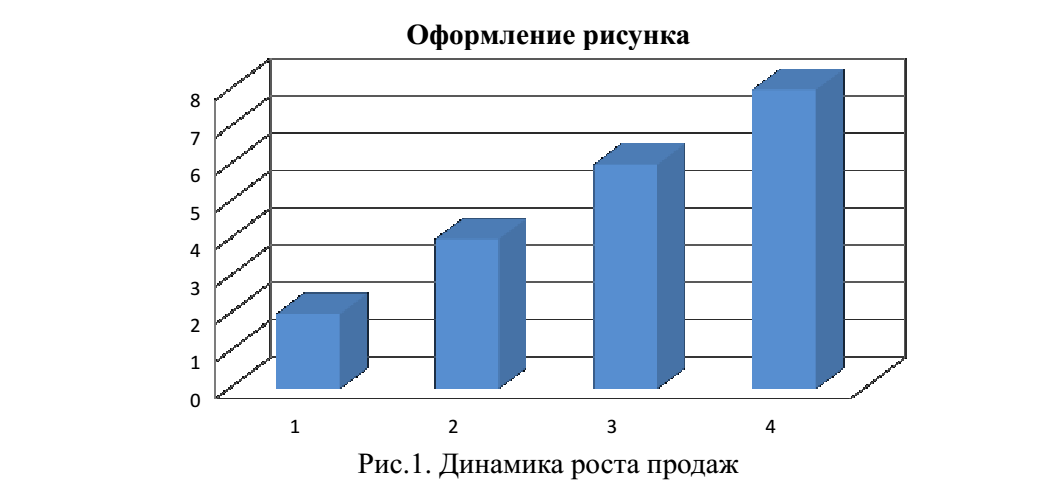 Рис.1. Динамика роста продажНумерация страниц конкурсной работы должна быть сквозной от титульного листа до последней страницы. Номер страницы ставится в правой верхней части страницы арабскими цифрами. На титульном листе и содержании номер страницы не ставится, но учитывается.ПРИЛОЖЕНИЕ №2УТВЕРЖДЕНЫприказом управленияобразования и науки областиот ___________№_______Состав организационного оргкомитетаконкурса учебно-исследовательских работ учащихся«Детские исследования – великим открытиям»Трунов Дмитрий Васильевич – начальник отдела дополнительного образования и воспитания управления образования и науки области, председатель;Молоткова Наталия Вячеславовна – первый проректор федерального государственного бюджетного образовательного учреждения высшего образования «Тамбовский государственный технический университет», доктор педагогических наук, профессор, сопредседатель (по согласованию).Члены оргкомитета:Долгий Иван Анатольевич – директор Тамбовского областного государственного бюджетного образовательного учреждения дополнительного образования «Центр развития творчества детей и юношества»;Егоров Андрей Анатольевич – начальник управления непрерывного образования федерального государственного бюджетного образовательного учреждения высшего образования «Тамбовский государственный технический университет», кандидат педагогических наук, доцент (по согласованию);Ломакина Жанна Александровна – заместитель директора по воспитательной работе структурного подразделения федерального государственного бюджетного образовательного учреждения высшего образования «Тамбовский государственный технический университет» – Политехнический лицей-интернат (по согласованию);Маренкова Ирина Борисовна – директор структурного подразделения федерального государственного бюджетного образовательного учреждения высшего образования «Тамбовский государственный технический университет» – Политехнический лицей-интернат (по согласованию).Состав жюриконкурса учебно-исследовательских работ учащихся «Детские исследования – великим открытиям»Абоносимов Олег Аркадьевич – доцент кафедры «Прикладная геометрия и компьютерная графика» федерального государственного бюджетного образовательного учреждения высшего образования «Тамбовский государственный технический университет», доктор технических наук (по согласованию);Бесперстова Светлана Валерьевна – методист Тамбовского областного государственного бюджетного образовательного учреждения дополнительного образования «Центр развития творчества детей и юношества»;Дивин Александр Георгиевич – доцент кафедры «Мехатроника и технологические измерения» федерального государственного бюджетного образовательного учреждения высшего образования «Тамбовский государственный технический университет», доктор технических наук (по согласованию);Елисеева Ольга Георгиевна – педагог-психолог, педагог дополнительного образования, руководитель УНИО «ДИВО» структурного подразделения федерального государственного бюджетного образовательного учреждения высшего образования «Тамбовский государственный технический университет» – Политехнический лицей-интернат (по согласованию);Исаева Ольга Вячеславовна – доцент кафедры «Физика» федерального государственного бюджетного образовательного учреждения высшего образования «Тамбовский государственный технический университет», кандидат химических наук, заместитель директора по учебно-воспитательной работе структурного подразделения – Политехнический лицей-интернат (по согласованию);Коробова Ольга Викторовна – доцент кафедры «Менеджмент» федерального государственного бюджетного образовательного учреждения высшего образования «Тамбовский государственный технический университет», кандидат экономических наук (по согласованию);Кулаков Юрий Владимирович – доцент кафедры «Информационные системы и защита информации» федерального государственного бюджетного образовательного учреждения высшего образования «Тамбовский государственный технический университет», кандидат технических наук (по согласованию);Милованова Лариса Александровна – учитель математики структурного подразделения федерального государственного бюджетного образовательного учреждения высшего образования «Тамбовский государственный технический университет» – Политехнический лицей-интернат (по согласованию);Осипова Ирина Анатольевна – доцент кафедры «Физика» федерального государственного бюджетного образовательного учреждения высшего образования «Тамбовский государственный технический университет», кандидат педагогических наук, учитель физики структурного подразделения – Политехнический лицей-интернат (по согласованию);Пахомова Юлия Владимировна – начальник отдела довузовской подготовки федерального государственного бюджетного образовательного учреждения высшего образования «Тамбовский государственный технический университет», доцент кафедры «Технологические процессы, аппараты и техносферная безопасность», кандидат технических наук (по согласованию).20.01.2022     г.Тамбов№ 91Ф.И.О. участника (полностью)КлассТема учебно-исследовательской работыНаправление, в котором будет защищаться работаКонтактный телефон участника (с указанием кода)Адрес электронной почты участникаДомашний адрес участникаФ.И.О. руководителя учебно-исследовательской работы(полностью)Контактный телефон руководителя (с указанием кода)Адрес электронной почты руководителяОборудование, необходимое для защиты работы  Образец оформления титульного листаНазвание соответствующего ведомстваНазвание учебного заведенияУчебно-исследовательская работана тему:Исполнитель:                               Класс, школа                                        Ф.И.О.Руководитель: должность(степень, звание)                                  Ф.И.О.Тамбов – 2022СтранаВаловой национальный продуктКонечные расходы населенияКонечные расходы госучрежденияВаловые капитальные вложения12345США100672013Великобритания100622117